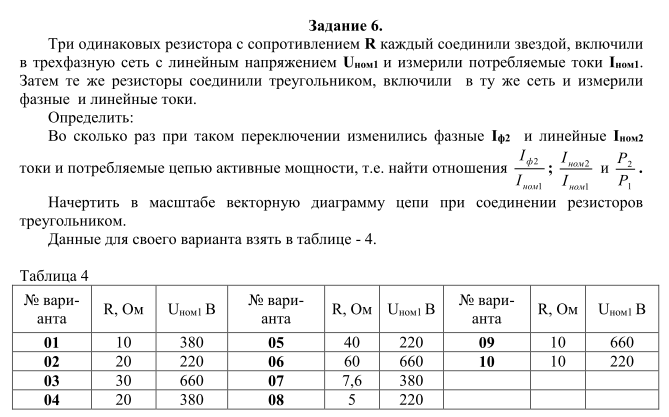 Делать варианты 4 и 5